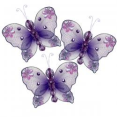 Confidential Communications – Alternative Contact InformationThis information should be placed in a prominent location in the record to remind staff to use alternative addresses and/or phone numbers.Effective Date: __________________Patient Name: __________________________	Address Where We Can Send Information including E-mail address:___________________________________________________________________________________________________________________________________________________________________________________________________________________________________.Phone Numbers:				Okay to call?		Okay to leave a message?Cellular:____________________		  Y	N    			Y	NWork: ____________________		  Y	N	 		Y	NHome: __________________		  Y	N    			Y	NOther: ____________________	              Y	N 	 		Y	NPrint Name								Signature of Patient or Personal Representative					DateRelationship of Personal Representative to the Patient: _________________________________________________Confidential Communications